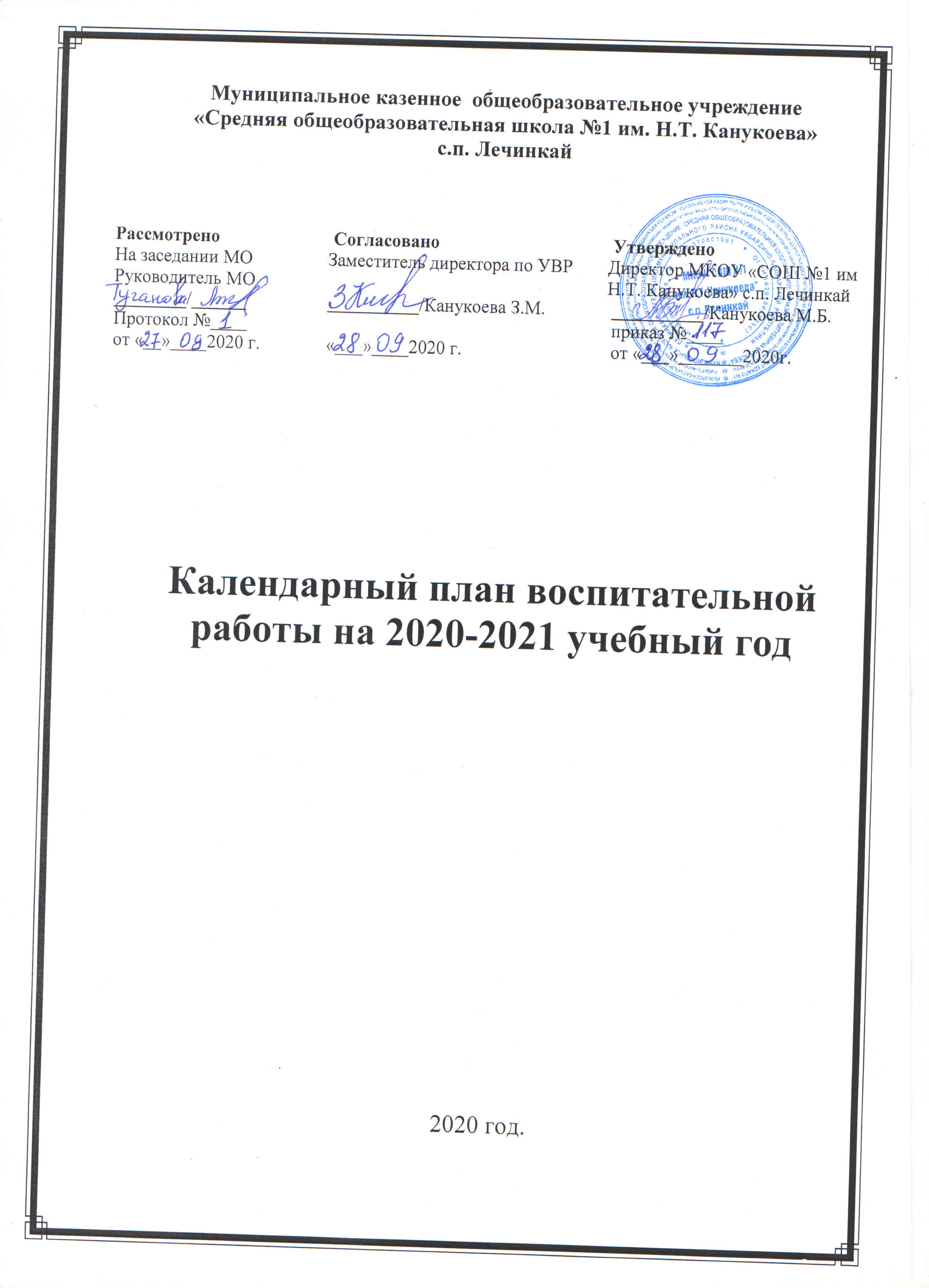 ПЛАН ВОСПИТАТЕЛЬНОЙ РАБОТЫ МКОУ «СОШ №1им Н.Т.КАНУКОЕВА»  с.п. ЛЕЧИНКАЙ НА УРОВЕНЬ НОО НА 2020-2021 УЧ.ГОДПЛАН ВОСПИТАТЕЛЬНОЙ РАБОТЫ НА УРОВЕНЬ ООО НА 2020-2021 УЧЕБНЫЙ ГОДПЛАН ВОСПИТАТЕЛЬНОЙ РАБОТЫ НА УРОВЕНЬ СОО НА 2020-2021 УЧЕБНЫЙ ГОДфевраль 2021Муниципальная Акция  «Собери ребенка в школу»1-4сентябрь 2020ЗАМ ДИР ПО ВРкл. руководителиМесячник по формированию толерантногосознания и профилактики экстремизма «Мы разные, но все мы вместе!»1-4октябрь 2020(по отдельному плану)ЗАМ ДИР ПО ВРкл. руководителиВсероссийская  акция «За здоровье и безопасность наших детей!»1-4ноябрь 2020ЗАМ ДИР ПО ВРволонтерыМесячник	по	формированию	установоктолерантного	сознания	и	профилактики экстремизма «Мы разные, но все мы вместе!»1-4ноябрь 2020ЗАМ ДИР ПО ВРВолонтеры кл. руководителиДекада «Нежности, добра и весны!»1-4март 2021волонтерыкл. руководителиАкция «Весенняя неделя Добра»1-4март 2021волонтерыкл. руководителиТворческие	отчеты	объединений	ДО	с приглашением родителей, ветеранов труда ипожилых жителей микрорайона1-4март 2021 ЗАМ ДИР ПО ВР                    ПДОМодуль «Профилактика»Модуль «Профилактика»Модуль «Профилактика»Модуль «Профилактика»Месячник безопасности дорожного движения«Внимание, дети!»1-4сентябрь 2020ЗАМ ДИР ПО ВРкл. руководителиДень Здоровья(по плану Дня)1-4сентябрь 2020ЗАМ ДИР ПО ВРучителя физкультурыУчебная эвакуация1-4по отдельномуплануЗАМ ДИР ПО ВРучитель ОБЖВсероссийский урок «Готов к труду и обороне»1-4сентябрь 2020ЗАМ ДИР ПО ВРруководитель волонтерского отряда Выступление агитбригады ЮИД1-4сентябрь 2020Рук-ль отряда ЮИДВыступление агитбригады ДЮП1-4сентябрь 2020Рук-ль отряда ДЮПДекада дорожной безопасности1-4октябрь 2020ЗАМ ДИР ПО ВРРук-ль отряда ЮИДКонкурс	рисунков	и	плакатов	по	ПДД«Движение БезОпасности»1-4октябрь 2020Рук-ль отряда ЮИДМуниципальный	этап	Всероссийскихсоревнований	школьников	«Президентские состязания»1-4октябрь 2020-март 2021ЗАМ ДИР ПО ВРучителя физкультурыМини-ГТО1-4ноябрь 2020ЗАМ ДИР ПО ВРучителя физкультурыДекада дорожной безопасности1-4декабрь 2020ЗАМ ДИР ПО ВРкл. руководителиКлассные часы «Здоровье- это успех!»1-4декабрь 2020ЗАМ ДИР ПО ВРкл. руководителиИнструктажи по безопасности перед летнимиканикулами1-4май 2021ЗАМ ДИР ПО ВРкл. руководителиШкольный	фестиваль	«Папа,	мама,	я	–спортивная семья»1-4март 2021учителя физкультурыМесячник безопасности «Внимание, дети!»1-4март 2021ЗАМ ДИР ПО ВРкл. руководителиВсероссийский День здоровья(по отдельному плану Дня)1-4апрель 2021ЗАМ ДИР ПО ВРВеселые старты1-4май 2021учителя физкультурыСпортивные мероприятия,  в рамках Спартакиады	школьников«Школьная спортивная лига» 2020-20211-4в течение годапо отдельному плану работыЗАМ ДИР ПО ВРучителя физкультурыТурниры,	фестивали	XXI	городскойСпартакиады	школьников	«Школьная спортивная лига» 2020-20211-4в течение годапо отдельному плану работыЗАМ ДИР ПО ВРучителя физкультурыНесистемный модуль «Умники и умницы»Несистемный модуль «Умники и умницы»Несистемный модуль «Умники и умницы»Несистемный модуль «Умники и умницы»Городские осенние образовательные школы1-4ноябрь 2020ЗАМ ДИР ПО ВРкл. руководителиГородская научно-техническая олимпиада4ноябрь 2020ЗАМ ДИР ПО ВРПДОГородской	конкурс	проектно-исследовательских		работ	художественной направленности	«Творческий	потенциалНорильска»1-4январь-февраль2021ЗАМ ДИР ПО ВРПДОГородской слет юных техников1-4февраль 2021ЗАМ ДИР ПО ВРПДОГородской	конкурс	защиты	творческихпроектов «Норильские Кулибины»1-4февраль 2021ЗАМ ДИР ПО ВРПДОГородские весенние образовательные школы1-4март 2021ЗАМ ДИР ПО ВР, ЗУВРГородская научно-практическая конференция«Твои возможности»4март 2021ЗАМ ДИР ПО ВР, ЗУВРНесистемный модуль «Я – гражданин»Несистемный модуль «Я – гражданин»Несистемный модуль «Я – гражданин»Несистемный модуль «Я – гражданин»Урок	безопасности,	посвященный	Днюсолидарности в борьбе с терроризмом«Лента времени»1-4сентябрь 2020ЗАМ ДИР ПО ВРкл. руководители ст.вожатаяУрок знаний, посвященный 85-нему юбилеюКрасноярского края1-4сентябрь 2020ЗАМ ДИР ПО ВРкл. руководители ст.вожатаяВсероссийский	урок	«Экология	иэнергосбережение» #ВместеЯрче1-4октябрь 2020ЗАМ ДИР ПО ВРруководитель волонтерского отрядаВсероссийский урок безопасности школьниковв сети интернет1-4октябрь 2020ЗАМ ДИР ПО ВРучитель информатикиДень	народного	единства.	Урок	спредставителями администрации города1-4октябрь 2020ЗАМ ДИР ПО ВРкл. руководители ст.вожатаяМеждународный день толерантности1-4ноябрь 2020ЗАМ ДИР ПО ВРПДОВсероссийская акция «Час кода»Единый урок1-4декабрь 2020ЗАМ ДИР ПО ВРучителя информатики«Урок	России»,	посвященный	ДнюКонституции1-4декабрь 2020кл. руководителиДень российской науки«Лента времени»1-4февраль 2021ЗАМ ДИР ПО ВРкл. руководители День защиты Земли1-4март 2021ЗАМ ДИР ПО ВРруководитель волонтерского отрядаДень пожарной охраны. Урок ОБЖ1-4апрель 2021ЗАМ ДИР ПО ВРучителя ОБЖКурсы внеурочной деятельности и дополнительного образованияКурсы внеурочной деятельности и дополнительного образованияКурсы внеурочной деятельности и дополнительного образованияКурсы внеурочной деятельности и дополнительного образованияНазвание курса, ТООхват детей Кол-во часов внеделюОтветственныеМультипликация453Тхагапсоева М.АВолшебный песок423Канукоева З.В.ОбщеинтеллектуальноеДышеков А.М.,Абаева И.Х.,Тамазова М.И.Спортивно-оздоровительноеДышекова М.К. Общекультурное Духовно-нравственноеТаашева А.А.СамоуправлениеСамоуправлениеСамоуправлениеСамоуправлениеДела, события, мероприятияКлассыДатапроведенияОтветственныеВыборы	актива	класса.	Распределениепоручений1-4сентябрь 2020ЗАМ ДИР ПО ВРкл рукПрофориентацияПрофориентацияПрофориентацияПрофориентацияДела, события, мероприятияКлассыДатапроведенияОтветственныеПрофориентационная акция «Урок Компании»1сентябрь 2020ЗАМ ДИР ПО ВРпрофориентаторЕдиный день профориентации1-4март 2021по отдельному плану работыЗАМ ДИР ПО ВРпрофориентаторЦиклы	профориентационных	часов(циклограмма)1-4в течение годаКлассные руководителиПрофориентационный сайт1-4в течение годаЗАМ ДИР ПО ВРПрофориентаторШкольный медиацентрШкольный медиацентрШкольный медиацентрШкольный медиацентрДела, события, мероприятияКлассыДатапроведенияОтветственныеШкольный интернет-сайт(//https://sh1-lechinkay.ru//) https://www.instagram.com/1school_lechinkay 1-4в течение годаЗАМ ДИР ПО ВРПроект "Школьные новости" – всё самое интересное из жизни школы1-4один раз в месяцРук-ль школьного пресс-центраПроект "Наши звезды" -  немного о достижениях в учебе и творчестве школьников 1-4один раз в месяцРук-ль школьного пресс-центраПроект "Наши чемпионы" – интервью с победителями, участниками спортивных соревнований1-4один раз в месяцРук-ль школьного пресс-центра Конкурс  компьютерных рисунков«Рисуем на ПК»3-4март 2021Рук-ль школьного пресс-центра Конкурс  видеофильмов и флэш-анимации4март 2021Рук-ль школьного пресс-центраДетские общественные объединенияДетские общественные объединенияДетские общественные объединенияДетские общественные объединенияДела, события, мероприятияКлассыДатапроведенияОтветственныеВсероссийское детско-юношеское военно-патриотическое общественное движение «Юнармия»Всероссийское детско-юношеское военно-патриотическое общественное движение «Юнармия»Всероссийское детско-юношеское военно-патриотическое общественное движение «Юнармия»Всероссийское детско-юношеское военно-патриотическое общественное движение «Юнармия»Просмотр агитационных видеороликовбеседа с юнармейцами1-4в течение годаРук-ль отряда «Сокол»,юнармейцы школыРДШРДШРДШРДШДети одной реки1-416.09.2020-декабрь 2020Руководитель РДШЭкотренд1-403.10.19 – 01.04.20Руководитель РДШЯ познаю Россию1-4Руководитель РДШИнформационная культура безопасности1-421.10.2020 –31.05.2021Руководитель РДШВолонтерствоВолонтерствоВолонтерствоВолонтерствоДела, события, мероприятияКлассыДатапроведенияОтветственныеЗаседание	волонтерских	отрядов.Планирование, выборы руководителя1-4сентябрьРуководители волонтерскихотрядов по направлениямАкция  «Скажем    «Да»  взащиту природы»1-4октябрь 2020-май 2021Рук-ль волонтерскогоотряда экологической направленностиВыставка –конкурс из	бросового материала «Сделаем наше село чище!»1-4ноябрь 2020Рук-ль волонтерского отряда экологическойнаправленностиГородская выставка-конкурс детского рисунка«Экология глазами детей»1-4ноябрь 2020Рук-ль волонтерскогоотряда экологической направленностиАкция  «Чистый школьный двор»1-4ноябрь 2020Рук-ль волонтерскогоотряда экологической направленностиРабота с родителямиРабота с родителямиРабота с родителямиРабота с родителямиДела, события, мероприятияКлассыДата проведенияОтветственныеОбщешкольные мероприятияОбщешкольные мероприятияОбщешкольные мероприятияОбщешкольные мероприятияУстановочное	общешкольное	родительскоесобрание1-4сентябрь 2020ЗАМ ДИР ПО ВР, ЗУВРВыборы в Управляющий совет школы1-4сентябрь 2020ЗАМ ДИР ПО ВРВыборы в родительские комитеты классов1-4сентябрь 2020ЗАМ ДИР ПО ВРкл. руководителиАкция «Собери ребенка в школ»1-4сентябрь 2020ЗАМ ДИР ПО ВР, кл.руководителиСоциальная	диагностика.	Оформлениесоциальных паспортов классов. Формирование банка данных «Семья»1-4сентябрь 2020Социальный педагог, кл.руководителиМежведомственная акция «Остановим насилиепротив детей»1-4апрель 2021ЗАМ ДИР ПО ВРсоциальный педагогТематические родительские собрания1-4в течение года по плану работыкл.рук-лейКл. руководителиРодительский лекторийРодительский лекторийРодительский лекторийРодительский лекторийПериод адаптации.1I четвертьПедагог-психологРежим питания в школе и дома.2I четвертьмедсестраВоспитание	привычек	у	детей.Подражательность,	эмоциональность	ивпечатлительность	учащихся	младших школьников.3-4I четвертьПедагог-психологПсихология обучения младшего школьника.Особенность познавательных процессов младшего школьника. Особенности памяти и внимания.1-2III четвертьПедагог-психологВ воспитании мелочей не бывает.3-4III четвертьЗАМ ДИР ПО ВРКонсультации для родителейКонсультации для родителейКонсультации для родителейКонсультации для родителейОрганизация работы классного родительскогокомитета1-4октябрь 2020ЗАМ ДИР ПО ВР, кл.рук-лиОрганизация летней занятости детей1-4апрель 2021ЗАМ ДИР ПО ВР, кл.рук-лиОткрытые	дни	с	посещением	уроков	ивнеклассных мероприятий1-4апрель 2021ЗАМ ДИР ПО ВРИндивидуальные	встречи	для	решениявозникающих	вопросов	по	обучению	и воспитанию школьников1-4в течение годаЗАМ ДИР ПО ВРкл. руководителиШкольный интернет-сайт, онлайн консультации «Вопрос- ответ»(//https://sh1-lechinkay.ru//) https://www.instagram.com/1school_lechinkay 1-4в течение годаЗАМ ДИР ПО ВРКлассное руководство и наставничество(согласно индивидуальным планам работы классных руководителей)Классное руководство и наставничество(согласно индивидуальным планам работы классных руководителей)Классное руководство и наставничество(согласно индивидуальным планам работы классных руководителей)Классное руководство и наставничество(согласно индивидуальным планам работы классных руководителей)Школьный урок(согласно индивидуальным планам учителей предметниковШкольный урок(согласно индивидуальным планам учителей предметниковШкольный урок(согласно индивидуальным планам учителей предметниковШкольный урок(согласно индивидуальным планам учителей предметниковфевраль 2021Муниципальная акция «Собери ребенка в школу»5-9сентябрь 2020ЗАМ ДИР ПО ВРКл рукДень пожилого человекаоказание адресной помощи пожилым жителям микрорайона5-9сентябрь 2020ЗАМ ДИР ПО ВРВолонтеры  кл. руководителиМесячник по формированию толерантногосознания и профилактики экстремизма «Мы разные, но все мы вместе!»5-9октябрь 2021(по отдельному плану)ЗАМ ДИР ПО ВРкл. руководителиВсероссийская акция «За здоровье и безопасность наших детей»5-9ноябрь 2020ЗАМ ДИР ПО ВРволонтерыМесячник	по		формированию	установок толерантного		сознания	и	профилактикиэкстремизма «Мы разные, но все мы вместе!»5-9ноябрь 2020ЗАМ ДИР ПО ВРкл. руководителиАкция «Молодежь выбирает жизнь!»8-9ноябрь 2020кл. руководителиАкция «Стоп ВИЧ/СПИД»8-9ноябрь 2020медсестраДекада «Нежности, добра и весны!»5-9март 2021кл. руководителиАкция «Весенняя неделя Добра»5-9март 2021кл. руководителиТворческие	отчеты	объединений	ДО	сприглашением родителей, тружеников тыла и пожилых жителей микрорайона5-9март 2021ЗАМ ДИР ПО ВРПДОМодуль «Профилактика»Модуль «Профилактика»Модуль «Профилактика»Модуль «Профилактика»Месячник безопасности дорожного движения«Внимание, дети!»5-9сентябрь 2020День Здоровья(по плану Дня)5-9сентябрь 2020Учебная эвакуация5-9по отдельномуплануЗАМ ДИР ПО ВРучитель ОБЖВсероссийский урок «Готов к труду и обороне»5-9сентябрь 2020ЗАМ ДИР ПО ВРруководитель волонтерского отрядаВыступление агитбригады ЮИД5сентябрь 2020Рук-ль отряда ЮИД Конкурс рисунков и плакатов поПДД «Движение БезОпасности»5-7октябрь 2020Рук-ль отряда ЮИД Выступление агитбригады ДЮП5сентябрь 2020Рук-ль отряда ДЮПДекада дорожной безопасности5-9октябрь 2020ЗАМ ДИР ПО ВРРук-ль отряда ЮИД «Сигнал»Смотр-конкурс по ОБЖ «Школа – островбезопасности»,	«ППБ	знай	и	всегда	их соблюдай»5-7октябрь 2020 –март 2021ЗАМ ДИР ПО ВРРук-ль отряда ЮИД «Соревнования по ПДД «Дорожный патруль»5-7октябрь 2020Рук-ль отряда ЮИД Конкурс	рисунков	и	плакатов	по	ПДД«Движение БезОпасности»5-9октябрь 2020Рук-ль отряда ЮИД «Сигнал»Муниципальный	этап	Всероссийскихсоревнований	школьников	«Президентские состязания»5-9октябрь 2020-март 2021ЗАМ ДИР ПО ВРучителя физкультурыСпортивный фестиваль для детей с ОВЗ «Этовы можете»5-9октябрь 2021ЗАМ ДИР ПО ВРДекада дорожной безопасности5-9декабрь 2020ЗАМ ДИР ПО ВРкл. руководителиКлассные часы «Здоровье- это успех!»5-9декабрь 2020ЗАМ ДИР ПО ВРкл. руководителиКонкурс видеороликов по ПДД8-9декабрь 2020Рук-ль отряда ЮИД Выступление	агитбригады	«Дорожныйпатруль»5-8декабрь 2020Рук-ль отряда ЮИД Городской	конкурс	юных	инспекторовдорожного движения «Безопасное колесо»5-8март 2021Рук-ль отряда ЮИД Инструктажи по безопасности перед летнимиканикулами5-9май 2021ЗАМ ДИР ПО ВРкл. руководителиШкольный	фестиваль	«Папа,	мама,	я	–спортивная семья»5март 2021учителя физкультурыМесячник безопасности «Внимание, дети!»5-9март 2021ЗАМ ДИР ПО ВРкл. руководителиВсероссийский День здоровья(по отдельному плану Дня)5-9март 2021ЗАМ ДИР ПО ВРСпортивные мероприятия,  в рамках  календаря Спартакиады	школьников«Школьная спортивная лига» 2020-20215-9в течение годапо отдельному плану работыЗАМ ДИР ПО ВРучителя физкультурыТурниры,Спартакиады	школьников «Школьная спортивная лига» 2020-20215-9в течение года по отдельномуплану работыЗАМ ДИР ПО ВРучителя физкультурыВсероссийская акция «Час кода»Единый урок5-9декабрь 2020ЗАМ ДИР ПО ВРучителя информатики«Урок	России»,	посвященный	ДнюКонституции5-9декабрь 2020кл. руководителист.вожатаяУрок памяти жертв Холокоста8-9январь 2021ЗАМ ДИР ПО ВРст.вожатаяДень снятия блокады ЛенинградаЛитературно-музыкальная	постановка	для ветеранов ВОВ8-9январь 2021ЗАМ ДИР ПО ВРучителя литературы ст.вожатая, ПДОГородской военно-спортивный смотр «Патриот-2020»7-8февраль 2021Рук-ль военно-патриотического клуба«Орленок»День российской науки«Лента времени»5-9февраль 2021ЗАМ ДИР ПО ВРкл. руководители ст.вожатаяДень защиты Земли5-9март 2021ЗАМ ДИР ПО ВРруководитель волонтерского отрядаДень пожарной охраны. Урок ОБЖ5-9апрель 2021ЗАМ ДИР ПО ВРучителя ОБЖКурсы внеурочной деятельности и дополнительного образованияКурсы внеурочной деятельности и дополнительного образованияКурсы внеурочной деятельности и дополнительного образованияКурсы внеурочной деятельности и дополнительного образованияНазвание курса, ТОКлассыКол-во часов внеделюОтветственныеРобототехника483Канукоева З.В.ОбщеинтеллектуальноеДышеков А.М.,Абаева И.Х.,Тамазова М.И.Спортивно-оздоровительноеДышеков З.М, Тхазаплижев А.Х.СоциальноеКанукоева З.МОбщекультурноеБетуганова Х.Н.,Таашева А.А.Духовно-нравственноеКанукоева Р.Х.ОбщеинтеллектуальноеДышеков А.М.,Абаева И.Х.,Тамазова М.И.Спортивно-оздоровительноеДышеков З.М, Тхазаплижев А.Х.СоциальноеКанукоева З.МСамоуправлениеСамоуправлениеСамоуправлениеСамоуправлениеДела, события, мероприятияКлассыДатапроведенияОтветственныеВыборы школьного актива 5-9сентябрь 2020ЗАМ ДИР ПО ВРКл.рукВыборы	актива	класса.	Распределениепоручений по направлениям Советов5-9сентябрь 2020ЗАМ ДИР ПО ВРКл.рукВыборы	актива	класса.	Распределениепоручений по направлениям СоветовВыборы	актива	класса.	Распределениепоручений по направлениям СоветовВыборы	актива	класса.	Распределениепоручений по направлениям СоветовВыборы	актива	класса.	Распределениепоручений по направлениям Советов5-9сентябрь 2020ЗАМ ДИР ПО ВРСт.вожатаяПланирование деятельности актива, КТД5-9сентябрь 2020ЗАМ ДИР ПО ВРДень самоуправления5-9октябрьЗАМ ДИР ПО ВРКл.рукСмотр	конкурс	ученических	активов«Школьная пора»5-9октябрь 2020-апрель 2021ЗАМ ДИР ПО ВРКл.рукЦеремония вручения паспорта Гражданина Российской Федерации «Я – россиянин, »7-9декабрь2020ЗАМ ДИР ПО ВРКл.рукСмотр-конкурс классных уголков5-9ноябрьЗАМ ДИР ПО ВРКл.рукОтчет перед классом о проведенной работе5-9майКл.рукОбщешкольное отчетное собрание учащихся:  отчеты членов Совета обучающихся школы о проделанной работе. Подведение итогов работы за год5-9майЗАМ ДИР ПО ВРКл.рукШкольная служба медиации8-9в течение годаСоциальный педагогПрофориентацияПрофориентацияПрофориентацияПрофориентацияДела, события, мероприятияДела, события, мероприятияДела, события, мероприятияДела, события, мероприятияКлассыДатапроведенияОтветственныеМероприятия месячника профориентации в школе «Мир профессий». Конкурс рисунков, профориентационная игра, просмотр презентаций, диагностика.8-9январьЗаместитель директора по ВР, классные руководителиКонкурс «Я б в рабочие пошел!» экскурсии, профессиональные пробы; викторина «Что? Где? Когда?»Конкурс «Я б в рабочие пошел!» экскурсии, профессиональные пробы; викторина «Что? Где? Когда?»Конкурс «Я б в рабочие пошел!» экскурсии, профессиональные пробы; викторина «Что? Где? Когда?»Конкурс «Я б в рабочие пошел!» экскурсии, профессиональные пробы; викторина «Что? Где? Когда?»8-9ноябрь 2020-январь 2021 по отдельному графикуПрофориентаторКонкурс  юных журналистов «Явыбираю профессию»8-9ноябрь 2020ПрофориентаторКонкурс	профессионального	мастерствакоординаторов     профориентационной   работы«Наш навигатор - профориентатор»январь-февраль 2021ПрофориентаторЕдиный день работы добровольцев-профориентаторов «Найди свой путь» (в рамках Международного дня волонтеров – 5 декабря)9декабрь 2020ЗАМ ДИР ПО ВРпрофориентаторПрофориентационный	декадник	«Мирпрофессий» (в рамках Декады инвалидов)9декабрь 2020ЗАМ ДИР ПО ВРпрофориентаторРегиональная	научно-практическая Конференция обучающихся «Молодежь, наука,инновации»9февраль 2021ЗАМ ДИР ПО ВРпрофориентаторЕдиный день профориентации5-9март 2021 по отдельному плану работыЗАМ ДИР ПО ВРпрофориентаторЯрмарка ВУЗов, СПО9октябрь 2020,март 2021ПрофориентаторПроект технического творчества «Навигаторбудущего»:	Чемпионат	рабочих профессий «Умные игры»5-9март 2021ПрофориентаторСоциальный	проект	"Школа	виртуальногомоделирования"8сентябрь-декабрь 2020ПрофориентаторВсероссийская профдиагностика "Zасобой"8-9апрель 2021ЗАМ ДИР ПО ВРпрофориентаторФедеральный проект "Успех каждого ребенка"проект	по	ранней	профессиональной ориентации "Билет в будущее"6-9сентябрь 2020-апрель 2002ЗАМ ДИР ПО ВРпрофориентаторВсероссийские	уроки	по	профориентации"ПроеКТОриЯ"6-9сентябрь 2020-апрель 2021ЗАМ ДИР ПО ВРпрофориентаторИндивидуальные консультации психолога дляшкольников и их родителей по вопросам профориентации9сентябрь 2020-май 2021Педагог-психологЦиклы	профориентационных	часов(циклограмма)5-9в течение годаКлассные руководителиПрофориентационный сайт5-9в течение годаЗАМ ДИР ПО ВРПрофориентаторШкольный медиацентрШкольный медиацентрШкольный медиацентрШкольный медиацентрДела, события, мероприятияКлассыДатапроведенияОтветственныеРазмещение созданных детьми рассказов, стихов, сказок, репортажей на школьный интернет-сайт5-9В течение годаРук-ль школьного пресс-центраВидео-, фотосъемка классных мероприятий.5-9В течение годаРук-ль школьного пресс-центраПрофориентационный	сайт5-9в течение годаПрофориентаторСобрание редакции пресс-центра, составлениеплана работы5-9сентябрь 2020ЗАМ ДИР ПО ВРРук-ль школьного пресс- центра Конкурс  фотографии «Я и мирвокруг меня»5-9октябрь 2020Рук-ль школьного пресс-центра Конкурс  компьютерных рисунков5-9март 2021Рук-ль школьного пресс-«Рисуем на ПК»центраКонкурс WEB-страниц8-9март 2021Рук-ль школьного пресс-центра  Конкурс презентаций5-9март 2021Рук-ль школьного пресс-центраКонкурс видеофильмов и флэш-анимации5-9март 2021Рук-ль школьного пресс-центраДетские общественные объединенияДетские общественные объединенияДетские общественные объединенияДетские общественные объединенияДела, события, мероприятияКлассыДатапроведенияОтветственныеВсероссийское детско-юношеское военно-патриотическое общественное движение «Юнармия»Всероссийское детско-юношеское военно-патриотическое общественное движение «Юнармия»Всероссийское детско-юношеское военно-патриотическое общественное движение «Юнармия»Всероссийское детско-юношеское военно-патриотическое общественное движение «Юнармия»Физическая подготовка8-9в течение годаРук-ль отряда «Сокол»,Огневая подготовка8-9в течение годаРук-ль отряда «Сокол»военныеСтроевая подготовка8-9октябрь 2020Рук-ль отряда «Сокол»,военныеОсновы топографии8-9ноябрь 2020май 2021Рук-ль отряда «Сокол»,военныеТактическая подготовка8-9декабрь 2020Рук-ль отряда «Сокол»,военныеКонкурс «Лучший боевой листок юнармейца»8-9март 2021Рук-ль отряда «Сокол»,военныеВоенно-медицинская подготовка8-9апрель 2021Рук-ль отряда «Сокол»,военныеПодготовка к параду Победы8-9март-май 2021Рук-ль отряда «Сокол»,Мероприятия патриотической направленностипо Школьному календарю событий8-9в течение годаЗАМ ДИР ПО ВРРДШРДШРДШРДШДети одной реки5-916.09.2020-декабрь 2020Руководитель РДШ Экотренд5-903.10.19 –01.04. 20Руководитель РДШЯ познаю Россию5-9Руководитель РДШИнформационная культура безопасности5-921.10.2020 –31.05.2021Руководитель РДШПрофориентация в цифровую эпоху5-923.09.2020 –01.04.2021Руководитель РДШРДШ – территория самоуправление5-9Руководитель РДШВолонтерствоВолонтерствоВолонтерствоВолонтерствоДела, события, мероприятияКлассыДатапроведенияОтветственныеЗаседание	волонтерских	отрядов.Планирование, выборы руководителя5-9сентябрьРуководители волонтерскихотрядов по направлениямКонкурс  «Волонтер года»7-9октябрь 2020-январь 2021Рук-ль волонтерского отрядасоциальной направленности, ЗАМ ДИР ПО ВР Профилактическая     акция «Молодежьвыбирает жизнь!»5-9октябрь 2020ЗАМ ДИР ПО ВР Кл.руководителиЭкологическая акция  «Скажем «Да» в защиту природы»5-9октябрь 2020-май 2021Рук-ль волонтерского отрядаэкологической направленностиВсероссийская акция по борьбе с ВИЧ-инфекцией8-9ноябрь 2020Рук-ль волонтерского отрядасоциальной направленности, социальный педагог  Выставка –конкурс из	бросовогоматериала «Сделаем наш село чище!»5-9ноябрь 2020Рук-ль волонтерского отрядаэкологической направленности  Выставка-конкурс детского рисунка«Экология глазами детей»5-9ноябрь 2020Рук-ль волонтерского отрядаэкологической направленностиМероприятие, посвященное основам здорового питания8 -9январь 2021Рук-ль волонтерского отряда спортивно-оздоровительнойнаправленностиМероприятие, посвященное основамздорового питания5-9январь 2021Рук-ль волонтерского отрядаспортивно-оздоровительной направленностиВсероссийская	антинаркотическая	акция«Сообщи, где торгуют смертью»8-9март 2021Рук-ль волонтерского отрядасоциальной направленности, социальный педагогРабота с родителямиРабота с родителямиРабота с родителямиРабота с родителямиДела, события, мероприятияКлассыДатапроведенияОтветственныеОбщешкольные мероприятияОбщешкольные мероприятияОбщешкольные мероприятияОбщешкольные мероприятияУстановочное	общешкольное	родительскоесобрание5-9сентябрь 2020ЗАМ ДИР ПО ВР, ЗУВРВыборы в Управляющий совет школы5-9сентябрь 2020ЗАМ ДИР ПО ВРВыборы в родительские комитеты классов5-9сентябрь 2020ЗАМ ДИР ПО ВРкл. руководителиМежведомственная	акция	«Большоеродительское собрание»5-9февраль 2021г.ЗАМ ДИР ПО ВР,  инспектор ПДНМежведомственная	операция	«Подросток».Акция «Помоги пойти учиться»5-9сентябрь 2020кл.руководителиСоциальная	диагностика.	Оформлениесоциальных паспортов классов. Формирование банка данных «Семья»5-9сентябрь 2020 кл.руководителиРодительское	собрание	«Выборпрофессии – выбор будущего»9октябрь 2020ЗАМ ДИР ПО ВРпрофориентаторМежведомственная акция «Остановим насилиепротив детей»5-9апрель 2021ЗАМ ДИР ПО ВРсоциальный педагогТематические родительские собрания5-9в течение годапо плану работы кл.рук- лейКл. руководителиРодительский лекторийРодительский лекторийРодительский лекторийРодительский лекторийСложности адаптационного периода.5I четвертьПедагог-психологДиспут	«Труд	–	необходимость	илиобязанность?	Проблема	принуждения	и поощрения».6II четвертьКл.руководителиО привычках полезных и вредных7-8II четвертьмедсестраИнспектор ПДНПомощь подросткам в выборе профессии.(Изучение психологических особенностей, интересов и склонностей подростков в целях профориентации.)9III четвертьПрофориентаторПсихологические	особенности	возрастногопериода и рекомендации родителям.5-6IV четвертьПедагог-психологКультура	учебного	труда	и	организациясвободного времени.7-8IV четвертьКл. руководителиСистема ценностей старшеклассника.9IV четвертьЗАМ ДИР ПО ВРКонсультации для родителейКонсультации для родителейКонсультации для родителейКонсультации для родителейОрганизация работы классного родительскогокомитета5-9октябрь 2020ЗАМ ДИР ПО ВР, кл.рук-ли«Проектория для выпускников»5-9март 2021ПрофориентаторЗАМ ДИР ПО ВР, кл.рук-лиОрганизация летней занятости детей5-9апрель 2021ЗАМ ДИР ПО ВРКл рукОткрытые	дни	с	посещением	уроков	ивнеклассных мероприятий5-9апрель 2021ЗАМ ДИР ПО ВРИндивидуальные	встречи	для	решениявозникающих	вопросов	по	обучению	и воспитанию школьников5-9в течение годаЗАМ ДИР ПО ВРкл. руководителиШкольный интернет-сайт, онлайн консультации«Вопрос-ответ5-9в течение годаЗАМ ДИР ПО ВРКлассное руководство и наставничество(согласно индивидуальным планам работы классных руководителей)Классное руководство и наставничество(согласно индивидуальным планам работы классных руководителей)Классное руководство и наставничество(согласно индивидуальным планам работы классных руководителей)Классное руководство и наставничество(согласно индивидуальным планам работы классных руководителей)Школьный урок(согласно индивидуальным планам учителей предметниковШкольный урок(согласно индивидуальным планам учителей предметниковШкольный урок(согласно индивидуальным планам учителей предметниковШкольный урок(согласно индивидуальным планам учителей предметниковАкция  «Засветись»10-11декабрь 2020Рук-ль отряда ЮИД    Конкурс  «Знатоки дорожных правил»10декабрь 2020-февраль 2021Рук-ль отряда ЮИДМежведомственная	операция	«Подросток».Акция «Помоги пойти учиться»10-11сентябрь 2020ЗАМ ДИР ПО ВР	кл. руководителиДень пожилого человекаоказание адресной помощи пожилым жителям микрорайона10-11сентябрь 2020ЗАМ ДИР ПО ВРкл. руководителиМесячник по формированию толерантногосознания и профилактики экстремизма «Мы разные, но все мы вместе!»10-11октябрь 2021(по отдельному плану)ЗАМ ДИР ПО ВРсоциальный педагог кл. руководители Акция  «Молодежь выбирает жизнь!»10-11ноябрь 2020социальный педагогМесячник	по	формированию	установоктолерантного	сознания	и	профилактики экстремизма «Мы разные, но все мы вместе!»10-11ноябрь 2020ЗАМ ДИР ПО ВРсоциальный педагог кл. руководителиАкция «Молодежь выбирает жизнь!»10-11ноябрь 2020социальный педагогкл. руководителиАкция «Стоп ВИЧ/СПИД»10-11ноябрь 2020социальный педагогДекада «Нежности, добра и весны!»10-11март 2021социальный педагогкл. руководителиАкция «Весенняя неделя Добра»10-11март 2021социальный педагогкл. руководителиТворческие	отчеты	объединений	ДО	сприглашением родителей, ветеранов ВОВ и пожилых жителей микрорайона10-11март 2021ЗАМ ДИР ПО ВРПДОМодуль  «Профилактика »Модуль  «Профилактика »Модуль  «Профилактика »Модуль  «Профилактика »Месячник безопасности дорожного движения«Внимание, дети!»10-11сентябрь 2020ЗАМ ДИР ПО ВРДень Здоровья(по плану Дня)10-11сентябрь 2020ЗАМ ДИР ПО ВРруководитель ФСК учителя физкультурыУчебная эвакуация10-11по отдельномуплануЗАМ ДИР ПО ВРучитель ОБЖВсероссийский урок «Готов к труду и обороне»10-11сентябрь 2020ЗАМ ДИР ПО ВРруководитель волонтерского отряда «Лидер»Декада дорожной безопасности10-11октябрь 2020ЗАМ ДИР ПО ВРРук-ль отряда ЮИДМуниципальный	этап		Всероссийских соревнований	школьников	«Президентскиесостязания»10-11октябрь 2020-март 2021ЗАМ ДИР ПО ВРучителя физкультурыСпортивный фестиваль для детей с ОВЗ «Этовы можете»10-11октябрь 2021ЗАМ ДИР ПО ВРДекада дорожной безопасности10-11декабрь 2020ЗАМ ДИР ПО ВРкл. руководителиКлассные часы «Здоровье- это успех!»10-11декабрь 2020ЗАМ ДИР ПО ВРкл. руководителиКонкурс видеороликов по ПДД10-11декабрь 2020Рук-ль отряда ЮИД «Сигнал»Инструктажи по безопасности перед летнимиканикулами10-11май 2021ЗАМ ДИР ПО ВРкл. руководителиМесячник безопасности «Внимание, дети!»10-11март 2021ЗАМ ДИР ПО ВРкл. руководителиВсероссийский День здоровья(по отдельному плану Дня)10-11март 2021ЗАМ ДИР ПО ВРСпортивные мероприятия,  в рамках  календаряСпартакиады	школьников«Школьная спортивная лига» 2020-202110-11в течение годапо отдельному плану работыЗАМ ДИР ПО ВРруководитель ФСК учителя физкультурыСпартакиады	школьников	«Школьная спортивная лига» 2020-202110-11в течение годапо отдельному плану работыЗАМ ДИР ПО ВРруководитель ФСК учителя физкультурыКурсы внеурочной деятельности и дополнительного образованияКурсы внеурочной деятельности и дополнительного образованияКурсы внеурочной деятельности и дополнительного образованияКурсы внеурочной деятельности и дополнительного образованияНазвание курса, ТОКлассыКол-во часов внеделюОтветственныеРобототехника483Канукоева З.В.ОбщеинтеллектуальноеДышеков А.М.,Абаева И.Х.,Тамазова М.И.Спортивно-оздоровительноеДышеков З.М, Тхазаплижев А.Х.ОбщекультурноеБетуганова Х.Н.,Таашева А.А.СамоуправлениеСамоуправлениеСамоуправлениеСамоуправлениеДела, события, мероприятияКлассыДатапроведенияОтветственныеВыборы	актива	класса.	Распределениепоручений по направлениям Советов10-11сентябрь 2020ЗАМ ДИР ПО ВРСт.вожатаяВыборы школьного актива «Удача»10-11сентябрь 2020ЗАМ ДИР ПО ВРСт.вожатаяПланирование деятельности актива, КТД10-11сентябрь 2020ЗАМ ДИР ПО ВРСт.вожатаяДень самоуправления10-11октябрьЗАМ ДИР ПО ВРСт.вожатаяСмотр-конкурс классных уголков10-11ноябрьЗАМ ДИР ПО ВРСт.вожатая«Лидер 21 век»10-11июньЗАМ ДИР ПО ВРЗаседание актива «Удача»10-11еженедельноОтчет о деятельности актива «Удача»10-111 раз вчетвертьЗАМ ДИР ПО ВРШкольная служба медиации10-11в течение годаЗАМ ДИР ПО ВРПрофориентацияПрофориентацияПрофориентацияПрофориентацияДела, события, мероприятияКлассыДатапроведенияОтветственные10-11сентябрь 2020-апрель 2021ПрофориентаторПрофориентационные	экскурсии	напредприятия	группы	«Жар-птица»: мясоперерабатывающий		комбинат, рыбокомбинат, кондитерский цех10-11сентябрь 2020-апрель 2021ПрофориентаторПрофориентационный клуб «Карьера»10-11в течение годаПрофориентатор Конкурс  юных журналистов «Явыбираю профессию»10-11ноябрь 2020ПрофориентаторПрофориентационная работа. Встреча с сотрудниками ,студентами института права,экономики и финансов КБГУ10-11январь-февраль 2021ПрофориентаторКонкурс	«Мечтая	о	будущей	карьере»экскурсии, подготовка проектов 10-11сентябрь 2020-ноябрь 2021ПрофориентаторЕдиный день работы добровольцев-профориентаторов «Найди свой путь» (в рамках Международного дня волонтеров – 5 декабря)10-11декабрь 2020ЗАМ ДИР ПО ВРпрофориентаторПрофориентационный	декадник	«Мирпрофессий» (в рамках Декады инвалидов)10-11декабрь 2020ЗАМ ДИР ПО ВРпрофориентаторРегиональная	научно-практическаяКонференция обучающихся «Молодежь, наука, инновации»10-11февраль 2021ЗАМ ДИР ПО ВРпрофориентаторЕдиный день профориентации10-11март 2021по отдельному плану работыЗАМ ДИР ПО ВРпрофориентаторЯрмарка ВУЗов, СПО10-11октябрь 2020,март 2021ПрофориентаторВсероссийская профдиагностика "Zасобой"10-11апрель 2021ЗАМ ДИР ПО ВРпрофориентаторФедеральный проект "Успех каждого ребенка"проект	по	ранней	профессиональной ориентации "Билет в будущее"10-11сентябрь 2020-апрель 2002ЗАМ ДИР ПО ВРпрофориентаторВсероссийские	уроки	по	профориентации"ПроеКТОриЯ"10-11сентябрь 2020-апрель 2021ЗАМ ДИР ПО ВРпрофориентаторИндивидуальные консультации психолога дляшкольников и их родителей по вопросам профориентации10-11сентябрь 2020-май 2021Педагог-психологЦиклы	профориентационных	часов(циклограмма)10-11в течение годаКлассные руководителиПрофориентационный сайт10-11в течение годаЗАМ ДИР ПО ВРПрофориентаторШкольный медиацентрШкольный медиацентрШкольный медиацентрШкольный медиацентрДела, события, мероприятияКлассыДатапроведенияОтветственныеВыпуск газеты «ШкоДень»10-111 раз вчетвертьРук-ль школьного пресс-центраСпецвыпуски газеты «ШкоДень»10-11СогласноШкольномуРук-ль школьного пресс-центракалендарюсобытийШкольный интернет-сайт10-11в течение годаЗАМ ДИР ПО ВРПрофориентационный сайтhttp://profschool8.moy.su,10-11в течение годаПрофориентаторСобрание редакции пресс-центра, составлениеплана работы10-11сентябрь 2020ЗАМ ДИР ПО ВРРук-ль школьного пресс- центраКонкурс  фотографии «Я и мирвокруг меня»10-11октябрь 2020Рук-ль школьного пресс-центраконкурс компьютерных рисунков«Рисуем на ПК»10-11март 2021Рук-ль школьного пресс-центраКонкур с WEB-страниц10-11март 2021Рук-ль школьного пресс-центра Конкурс  презентаций10-11март 2021Рук-ль школьного пресс-центраКонкурс  видеофильмов и флэш-анимации10-11март 2021Рук-ль школьного пресс-центраДетские общественные объединенияДетские общественные объединенияДетские общественные объединенияДетские общественные объединенияДела, события, мероприятияКлассыДатапроведенияОтветственныеВсероссийское детско-юношеское военно-патриотическое общественное движение «Юнармия»Всероссийское детско-юношеское военно-патриотическое общественное движение «Юнармия»Всероссийское детско-юношеское военно-патриотическое общественное движение «Юнармия»Всероссийское детско-юношеское военно-патриотическое общественное движение «Юнармия»Физическая подготовка10-11в течение годаРук-ль отряда «Сокол»,военныеОгневая подготовка10-11в течение годаРук-ль отряда «Сокол»,военныеСтроевая подготовка10-11октябрь 2020Рук-ль отряда «Сокол»,военныеТоржественная  церемония  посвящения  в рядыВсероссийского	детско-юношеского		военно- патриотического		общественного	движения«Юнармия»10-11октябрь-ноябрь 2021ЗАМ ДИР ПО ВР,Рук-ль отряда «Сокол»Основы топографии10-11ноябрь 2020май 2021Рук-ль отряда «Сокол»,военныеТактическая подготовка10-11декабрь 2020Рук-ль отряда «Сокол»,военныеКонкурс «Лучший боевой листок юнармейца»10-11март 2021Рук-ль отряда «Сокол»,военныеВоенно-медицинская подготовка10-11апрель 2021Рук-ль отряда «Сокол»,военныеПодготовка к параду Победы10-11март-май 2021Рук-ль отряда «Сокол»,военныеМероприятия патриотической направленностипо Школьному календарю событий10-11в течение годаЗАМ ДИР ПО ВРРДШРДШРДШРДШДети одной реки10-1116.09.2020-декабрь 2020Руководитель РДШЭкотренд10-1103.10.19 –01.04. 20Руководитель РДШЯ познаю Россию10-11Руководитель РДШИнформационная культура безопасности10-1121.10.2020 –31.05.2021Руководитель РДШПрофориентация в цифровую эпоху10-1123.09.2020 –01.04.2021Руководитель РДШРДШ – территория самоуправление10-11Руководитель РДШВолонтерствоВолонтерствоВолонтерствоВолонтерствоДела, события, мероприятияКлассыДатапроведенияОтветственныеЗаседание	волонтерских	отрядов.Планирование, выборы руководителя10-11сентябрьРуководители волонтерскихотрядов по направлениямПрофилактическая  акция «Молодежьвыбирает жизнь!»10-11октябрь 2020Социальный педагогКл.руководителиВсероссийская акция по борьбе с ВИЧ-инфекцией10-11ноябрь 2020Рук-ль волонтерского отрядасоциальной направленности, социальный педагогВыставка -конкурс	из	бросовогоматериала «Сделаем наш город чище!»10-11ноябрь 2020Рук-ль волонтерского отрядаэкологической направленностиВыставка-конкурс детского рисунка«Экология глазами детей»10-11ноябрь 2020Рук-ль волонтерского отрядаэкологической направленностиВсероссийская	антинаркотическая	акция«Сообщи, где торгуют смертью»10-11март 2021Рук-ль волонтерского отрядасоциальной направленности, Работа с родителямиРабота с родителямиРабота с родителямиРабота с родителямиДела, события, мероприятияКлассыДатапроведенияОтветственныеОбщешкольные мероприятияОбщешкольные мероприятияОбщешкольные мероприятияОбщешкольные мероприятияУстановочное	общешкольное	родительское10-11сентябрь 2020ЗАМ ДИР ПО ВР, ЗУВРсобраниеВыборы в Управляющий совет школы10-11сентябрь 2020ЗАМ ДИР ПО ВРВыборы в родительские комитеты классов10-11сентябрь 2020ЗАМ ДИР ПО ВРкл. руководителиУчастие во всероссийской акции «Единый день сдачи ЕГЭ родителями»10-11февраль 2021г.ЗАМ ДИР ПО ВР,  инспектор ПДНМежведомственная	операция	«Подросток».Акция «Помоги пойти учиться»10-11сентябрь 2020Социальный педагог, кл.руководителиСоциальная	диагностика.	Оформлениесоциальных паспортов классов. Формирование банка данных «Семья»10-11сентябрь 2020Социальный педагог, кл.руководителиКраевое	родительское	собрание	«Выборпрофессии – выбор будущего»11октябрь 2020ЗАМ ДИР ПО ВРпрофориентаторЗаседание школьного клуба «Планета»10-11в течение годаСоциальный педагогМежведомственная акция «Остановим насилиепротив детей»10-11апрель 2021ЗАМ ДИР ПО ВРсоциальный педагогТематические родительские собрания10-11в течение годапо плануработы кл.рук- лейКл. руководителиРодительский лекторийРодительский лекторийРодительский лекторийРодительский лекторийПериод адаптации.10I четвертьПедагог-психологПомощь    подросткам    в    выборе  профессии.(Изучение	психологических	особенностей, интересов  и  склонностей  подростков  в  целяхпрофориентации.)10-11III четвертьПрофориентаторСистема ценностей старшеклассника.10-11IV четвертьЗАМ ДИР ПО ВРКонсультации для родителейКонсультации для родителейКонсультации для родителейКонсультации для родителейОрганизация работы классного родительскогокомитета10-11октябрь 2020ЗАМ ДИР ПО ВР, кл.рук-ли«Проектория для выпускников»10-11март 2021ПрофориентаторОрганизация летней занятости детей10-11апрель 2021ЗАМ ДИР ПО ВРсоциальный педагогОткрытые	дни	с	посещением	уроков	ивнеклассных мероприятий10-11апрель 2021ЗАМ ДИР ПО ВРИндивидуальные	встречи		для	решения возникающих	вопросов	по		обучению	ивоспитанию школьников10-11в течение годаЗАМ ДИР ПО ВРкл. руководителиШкольный интернет-сайт, онлайн консультации«Вопрос-ответ» 10-11в течение годаЗАМ ДИР ПО ВРКлассное руководство и наставничество(согласно индивидуальным планам работы классных руководителей)Классное руководство и наставничество(согласно индивидуальным планам работы классных руководителей)Классное руководство и наставничество(согласно индивидуальным планам работы классных руководителей)Классное руководство и наставничество(согласно индивидуальным планам работы классных руководителей)Школьный урок(согласно индивидуальным планам учителей предметниковШкольный урок(согласно индивидуальным планам учителей предметниковШкольный урок(согласно индивидуальным планам учителей предметниковШкольный урок(согласно индивидуальным планам учителей предметников